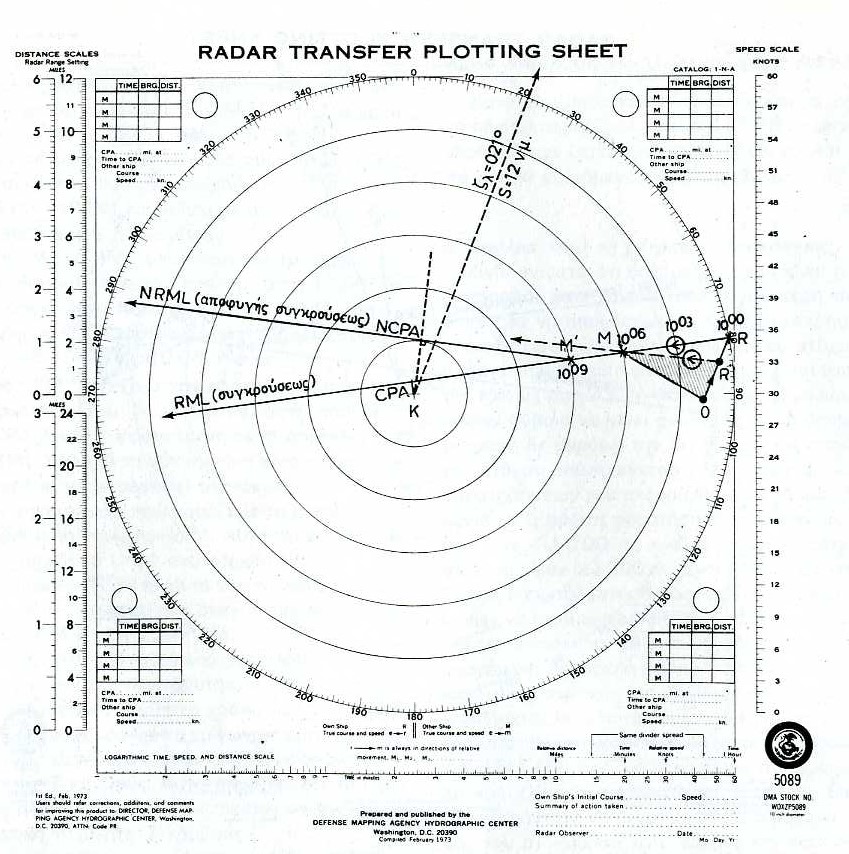 Πορεία πλοίου μας ζλ=021° , S= 12 k  Υποτυπώνουμε στόχο ώρα 10:00  Αζλ=080° d=6 ν.μ                                                                                                                     10:03  Αζλ=079° d=5 ν.μ                                                                                                                     10:06  Αζλ=078° d=4 ν.μΝα βρεθεί η CPA και TCPA, αληθής πορεία και ταχύτητα στόχου.Για μείωση της ταχύτητας την ώρα 10.09 στους 8 κόμβους, να βρεθεί η NCPA, NTCPA και η διόπτευση της NCPA.ΕΠΙΛΥΣΗ:Υποτυπώνουμε τις τρεις παρατηρήσεις και χαράζουμε στο ΦΥ την RML. Η CPA είναι 0.3 ν.μ και η TCPA είναι(M-CPA) : RM = 10:18. - Κατασκευάζουμε το τρίγωνο ταχυτήτων ORM με ανύσματα που αντιστοιχούν σε χρόνο 6 min, δηλαδή 10:00-10:06   Και βρίσκουμε ότι ο στόχος έχει ζλ=300° και με αναγωγή   για τα 6 min , S=23k.  Aν τώρα τηρώντας σταθερή πορεία ελαττώσουμε την ταχύτητά μας στους 8 κόμβους ,σημαίνει ότι το άνυσμα OR      Θα πρέπει να ελαττωθεί ανάλογα.  Κατά συνέπεια από το O και πάνω στην OR (άνυσμα που αντιστοιχεί στα στοιχεία του πλοίου μας) μετρούμε    άνυσμα για 6 min, που αντιστοιχεί στην ταχύτητα των 8 κόμβων, δηλαδή μετρούμε άνυσμα O’R= 0,8 ν.μ.  Ενώνουμε το R’ με το M. Η γραμμή R’M αποτελεί τη νέα σχετική κίνηση (NRML).-Αν αλλάξουμε ταχύτητα στο Μ (στιγμιαίος χειρισμός) χαράζουμε τη νέα γραμμή σχετικής κινήσεως (NRML) από το    Μ.Εφόσον όμως θα μειώσουμε την ταχύτητα μας στο Μ’ (σημείο χειρισμού, το σημείο δηλαδή που ολοκληρώνεται χρονικά ο χειρισμός) την ώρα 10:09,  μεταφέρουμε και  χαράζουμε τη   νέα γραμμή σχετικής κινήσεως (NRML) από το Μ’ προς την κατεύθυνση της νέας σχετικής κίνησης.Από το Κ φέρνουμε κάθετη προς την NRML , η οποία μετρούμενη στην κλίμακα αποστάσεων μας δίνει NCPA=1,1 ν.μΧρόνος αφίξεως  στην NCPA= (M’-NCPA) : R’M = 10:10.Διόπτευση NCPA = 007°.